PRESSEINFORMATION Go with the glow – haargenaue Nährstoffe für die SchönheitInnere Unterstützung für schönes Haar mit Orthomol Hair Intense Langenfeld, Februar 2024. Wie wäre es in diesem Jahr mit mehr Beauty-Me-Time? Und das nicht nur für unsere Haut, sondern auch für unsere Haare? Wir wollen uns in diesem Jahr strahlend schön fühlen. Und dazu gehören nicht nur die richtigen Pflegeprodukte von außen, sondern auch der individuelle Blick nach innen! Denn egal ob lockig, glatt, kurz oder lang – es ist Zeit zu verstehen, wie Haare wachsen und mit welchen Nährstoffen wir sie dabei von innen unterstützen können. Jedes gesunde Haar weist einen charakteristischen Wachstumszyklus auf, der aus drei aufeinanderfolgenden Phasen besteht: der Wachstumsphase, der Übergangsphase und der Ruhephase. Anschließend beginnt der neue Zyklus mit dem Aufbau eines neuen Haares. Mit den richtigen Mikronährstoffen wird das Haar dabei von innen, z.B. mit Orthomol Hair Intense, heraus unterstützt – für den eigenen, natürlichen Glow. Das ist Orthomol Hair IntenseOrthomol Hair Intense ist ein Nahrungsergänzungsmittel mit wichtigen Mikronährstoffen für das Haar, welche das Haar von innen unterstützen.Abgestimmt auf die Bedürfnisse der Haare, enthält Orthomol Hair Intense wichtige Mikronährstoffe, wie u.a. Biotin, Zink, Selen, B-Vitamine, die Aminosäuren L-Cystein und L-Methionin sowie dem Hirse-Extrakt KeraLiacin®. Zink, Kupfer und Selen tragen dazu bei, die Zellen vor oxidativem Stress zu schützen.Kupfer trägt zu einer normalen Haarpigmentierung bei.    Verzehrempfehlung: Täglich zwei Kapseln vorzugsweise mit viel Flüssigkeit zu oder nach einer Mahlzeit einnehmen. Die empfohlene tägliche Verzehrmenge sollte nicht als Ersatz für eine abwechslungsreiche und ausgewogene Ernährung dienen. Es sollte stets auf eine gesunde Lebensweise geachtet werden.Extra Tipp: Mit Orthomol Beauty wird auch die Haut von innen mit wichtigem Mikronährstoffen wie Kollagen, Hyaluronsäure und dem wichtigen Phytamin-Q10-Komplex unterstützt. Für einen natürlichen Glow.Orthomol. Bereit. Fürs Leben.Die Firma Orthomol in Langenfeld ist der Wegbereiter der orthomolekularen Ernährungsmedizin in Deutschland. Das Unternehmen entwickelt und vertreibt seit über 30 Jahren ausgewogen dosierte und für verschiedene Anwendungsgebiete zusammengesetzte Mikronährstoff-Kombinationen. Orthomol-Produkte sind zur Nahrungsergänzung in verschiedenen Lebenssituationen vorgesehen und exklusiv in Apotheken erhältlich. Ihre Entwicklung und Herstellung erfolgen nach dem internationalen Qualitätsstandard ISO 22.000.Weitere Informationen: www.orthomol.com und auf unseren Social-Media-Kanälen: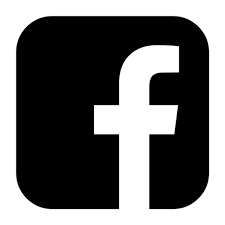 facebook.com/orthomol
instagram.com/Orthomol_dermadore  
youtube.com/orthomol
linkedin.com/company/orthomol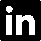 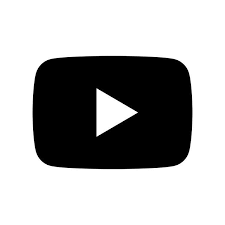 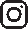 Journalistenservice:Yupik Marketing Public Relations GmbHNatascha KontelisSachsenring 59, 50677Telefon: 0221 13 05 60-60
E-Mail: n.kontelis@yupik.de